        КАБАРДИНКА, «НАТЕЛЛА»  (с бассейном)     Лето 2023Гостиница «Нателла» расположена в спокойном районе Кабардинки. Курортный поселок Кабардинка входит в состав города Геленджика, находится в 15-ти км от города. Сейчас это одно из самых популярных на побережье мест для молодежного и семейного отдыха. В Кабардинке очень красивая набережная, кафе и рестораны, ночные дискотеки, детские аттракционы, морские прогулки, рынки и магазины. А в Геленджике для вашего отдыха - Аквапарки «Бегемот», «Золотая бухта»,  дельфинарий, туристский комплекс развлечений и спорта «Олимп. У гостиницы «Нателла» масса преимуществ, для приятного, незабываемого отдыха! Она украшена озелененным двориком с виноградной беседкой, в которой днем вы спрячетесь от жары, а вечером сможете насладиться шашлыком, приготовленным вами на мангале. На территории имеется продуктовый магазин и столовая, где вам предлагается домашнее комплексное питание, и вам не придется готовить. Рядом с гостевым домом находится «Старый Парк».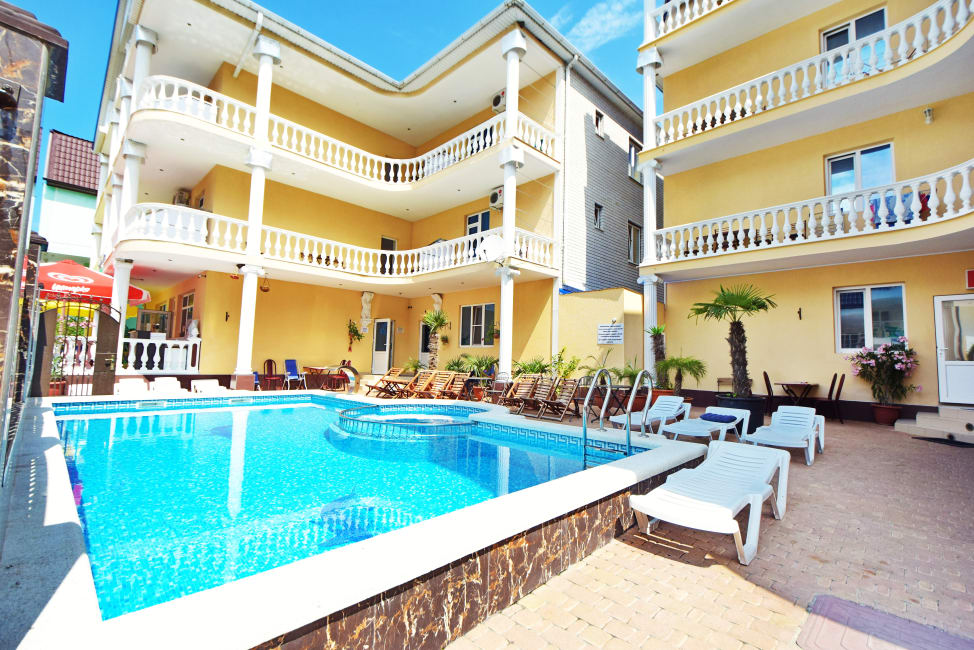 Размещение: «Стандарт» 2-х, 3-х, местные номера с удобствами (WC, душ, ТВ, холодильник, сплит-система, односпальные и двуспальные кровати, кресло-кровать, прикроватные тумбочки, шкаф, гладильные принадлежности, стулья).«Стандарт» 2-х, 3-х, местные номера с удобствами и балконом (WC, душ или ванна, ТВ, холодильник, сплит-система, эл.чайник, односпальные и двуспальные кровати, кресло-кровать, прикроватные тумбочки, шкаф, гладильные принадлежности, зеркало, гардеробная, балкон).Пляж: 5 мин - песчаный,  мелко- галечный.Питание: на территории гостиницы расположена столовая (заказное меню).Дети: до 3 лет на одном месте с родителями – 6100 руб., до 12 лет скидка на проезд – 200 руб.Стоимость тура на 1 человека (7 ночей )В стоимость входит: проезд на  автобусе, проживание в номерах выбранной категории, сопровождение, страховка от несчастного случая.Курортный сбор за доп. плату.Выезд из Белгорода еженедельно по пятницам.Хочешь классно отдохнуть – отправляйся с нами в путь!!!!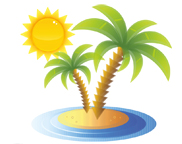 ООО  «Турцентр-ЭКСПО»                            г. Белгород, Щорса, 64а, III этаж                                                                                             Остановка ТРЦ «Сити Молл Белгородский»www.turcentr31.ru         т./ф: (4722) 28-90-40;  тел: (4722) 28-90-45;    +7-951-769-21-41РазмещениеЗаездыСТАНДАРТСТАНДАРТСТАНДАРТ с балкономСТАНДАРТ с балкономДоп. место дети и взрослыеРазмещениеЗаезды2-х мест.с удоб.3-х мест.с удоб.2-х мест.с удоб.3-х мест.с удоб.Доп. место дети и взрослые02.06.-11.06.14550127501645013950835009.06.-18.06.14750129501665014150855016.06.-25.06.14950131501695014350875023.06.-02.07.15650139501715014950895030.06.-09.07.16350153501795016550975007.07.-16.07.16550157501815016750995014.07.-23.07.16750159501845016950995021.07.-30.07.16750159501845016950995028.07.-06.08.16750159501845016950995004.08.-13.08.16750159501845016950995011.08.-20.08.16750159501845016950995018.08.-27.08.16550157501815016750995025.08.-03.09.16150153501795016350975001.09.-10.09.15350141501715015150895008.09.-17.09.15150135501695014550875015.09.-24.09.149501315016750142508550